МИНОБРНАУКИ РОССИИ ФЕДЕРАЛЬНОЕ ГОСУДАРСТВЕННОЕ БЮДЖЕТНОЕ ОБРАЗОВАТЕЛЬНОЕ УЧРЕЖДЕНИЕ ВЫСШЕГО ОБРАЗОВАНИЯ«ВОРОНЕЖСКИЙ ГОСУДАРСТВЕННЫЙ УНИВЕРСИТЕТ» (ФГБОУ ВО «ВГУ»)УТВЕРЖДАЮЗаведующий кафедрой общей и социальной психологии	Гайдар К.М.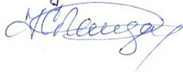 подпись27.05.2024 г.РАБОЧАЯ ПРОГРАММА УЧЕБНОЙ ДИСЦИПЛИНЫБ1.О.39 Психология зависимого поведения и его профилактика в служебных подразделенияхКод и наименование дисциплины в соответствии с Учебным планомКод и наименование специальности:37.05.02 Психология служебной деятельности	Специализация: Психологическое обеспечение служебной деятельности в экс- тремальных условиях	Квалификация выпускника: психолог	Форма обучения: очная	Кафедра, отвечающая за реализацию дисциплины: общей и социальной	 психологии факультета философии и психологии	 Составители программы: Макушина Ольга Петровна, канд. психол. наук,	 доцент	 ФИО, ученая степень, ученое званиеРекомендована: научно-методическим советом факультета философии и	  психологии, протокол от 29.05.2024, № 1400-05	наименование рекомендующей структуры, дата, номер протоколаотметки о продленииУчебный год: 2028/2029_	Семестр(-ы): 9_Цели и задачи учебной дисциплины:Целями освоения учебной дисциплины являются:- формирование и развитие у обучающихся систематизированных знаний о причинах и механизмах развития зависимого поведения в служебных подразде- лениях;- выработка практических умений и навыков, позволяющих диагностировать и проводить психологическую профилактику зависимого поведения в служебных подразделениях.Задачи учебной дисциплины:раскрытие источников возникновения различных видов зависимого пове- дения;формирование знаний и умений выделять основные социально- экономические, политические, духовные, педагогические, психологические и фи- зиологические причины зависимого поведения у различных категорий населения;обоснование структуры и сущности процесса психологической профилак- тики зависимого поведения в служебных подразделениях;усвоение студентами знаний об организации, содержании и методиках психологической диагностики зависимого поведения в служебных подразделени- ях.Место учебной дисциплины в структуре ОПОП:Дисциплина «Психология зависимого поведения и его профилактика в слу- жебных подразделениях» относится к обязательной части Блока 1.Приступая к изучению данной дисциплины, студенты должны иметь теоре- тическую и практическую подготовку по «Психологии девиантного поведения и его профилактике в воинских подразделениях», «Психологии семьи». У обучающихся должны быть сформированы элементы следующих компетенций:способен осуществлять психологическую профилактику отклонений в личност- ном развитии сотрудников, военнослужащих и (или) отдельных лиц, которые при- водят к риску профессиональной деформации или асоциального поведения (ОПК- 13) в части знания категориального аппарата, методологических принципов, ос- новных направлений, проблем и феноменологии психологии девиантного поведе- ния, используемых в ней методов, областей практического применения знаний психологии девиантного поведения; базовых диагностических, консультативных, психокоррекционных технологий, позволяющих диагностировать и прогнозировать возникновение различных поведенческих девиаций; основных подходов к психоло- гической профилактике разных видов девиантного поведения; умения объяснять с позиций психологических теорий психологические причины и механизмы возник- новения и развития различных видов девиантного поведения; подбирать на осно- ве анализа и применять стандартные базовые процедуры оказания психологиче- ской помощи и профилактики индивиду, группе; владения основными приемами диагностики, психологического консультирования, профилактики, экспертизы и психокоррекции отклонений в личностном развитии, асоциального поведения инди- видовспособен использовать адекватные развивающие и коррекционные программы, осуществлять психологическую интервенцию с целью изменения негативных со- стояний лиц, находящихся в трудной жизненной ситуации, в том числе в состоя- нии психологической дезадаптации, с различными проявлениями девиаций, зави- симостей, с суицидальными наклонностями (ОПК-14) в части умения подбирать и применять методы психологического сопровождения индивида и группы, направ- ленные на предотвращение поведенческих девиаций; владения основными ме- тодами диагностики и профилактики различных видов девиантного поведения;способен использовать теоретические знания по различным отраслям психоло- гии в реализации профессиональной деятельности психолога (ПК-5) в части зна- ния категориального аппарата, методологических принципов, основных направ- лений, проблем и феноменологии психологии семьи, используемых в ней мето- дов, областей практического применения знаний психологии семьи; умения ана- лизировать положения психологических теорий и концепций поведения человека в составе семейных групп, психологических причин и механизмов возникновения и развития семейных конфликтов, проблем семейного функционирования и кризи- сов, воспроизводить базовые положения этих теорий и концепций; владения навыками применения знаний психологии семьи для объективного психологиче- ского объяснения и интерпретации социально-психологических особенностей се- мьи.Учебная дисциплина «Психология зависимого поведения и его профилакти- ка в служебных подразделениях» является одной из завершающих дисциплин профессиональной подготовки психологов и предшествует производственной преддипломной практике и государственной итоговой аттестации.Планируемые результаты обучения по дисциплине/модулю (знания, умения, навыки), соотнесенные с планируемыми результатами освоения образовательной программы (компетенциями) и индикаторами их достиже- ния:Объем дисциплины в зачетных единицах/часах (в соответствии с учебным планом) — 3 ЗЕТ / 108 часов.Форма промежуточной аттестации (зачет/экзамен) – зачет.Трудоемкость по видам учебной работы:13.1. Содержание дисциплины:13.2 Темы (разделы) дисциплины и виды занятий:Методические указания для обучающихся по освоению дисциплиныОсвоение дисциплины предполагает не только обязательное посещение обучающимися аудиторных занятий (лекций, семинарских и практических занятий) и активную работу на них, но и самостоятельную учебную деятельность, на кото- рую отводится 54 часа в семестре.Самостоятельная  учебная  деятельность  обучающихся  по  дисциплине«Психология зависимого поведения и его профилактика в служебных подразделе- ниях» предполагает изучение и конспектирование рекомендуемой преподавате- лем литературы по вопросам семинарских и практических занятий (приведены выше), самостоятельное освоение понятийного аппарата (выполнение понятий-ных диктантов на семинарских и практических занятиях) и подготовку к текущим аттестациям (контрольным работам, выполнению практических заданий) (приме- ры см. ниже).Вопросы семинарских и практических занятий обсуждаются на занятиях в виде устного опроса – индивидуального и фронтального. При подготовке к семи- нарским и практическим занятиям обучающимся важно помнить, что их задача, отвечая на основные вопросы плана занятия и дополнительные вопросы препо- давателя, показать свои знания и кругозор, умение логически построить ответ, владение монологической речью и иные коммуникативные навыки, умение отста- ивать свою профессиональную позицию. В ходе устного опроса выявляются дета- ли, которые по каким-то причинам оказались недостаточно осмысленными сту- дентами в ходе учебных занятий. Тем самым опрос выполняет важнейшие обуча- ющую, развивающую и корректирующую функции, позволяет студентам учесть недоработки и избежать их при подготовке к экзамену.Конспектирование рекомендуемых преподавателем литературных источни- ков предназначено для более глубокого и осмысленного усвоения обучающимися теоретического материала. Одна из главных задач обучающегося – научиться от- бирать из психологического текста главные мысли и положения. Конспект не дол- жен сводиться ни к сплошному переписыванию рекомендованного источника, ни к его тезисному изложению, напоминающему план. Конспектированию подлежат статьи из научных журналов и сборников статей, главы (параграфы) учебников, учебных пособий, монографий. При подготовке конспекта обязательно указывает- ся автор книги (статьи), место и год издания, страницы, на которых расположен конспектируемый текст в источнике. Поощряются сопровождающие конспект ком- ментарии студента, представление основных идей в форме схем или таблиц.Подготовка к понятийным диктантам требует от обучающихся нахождения и усвоения определений ключевых понятий изучаемой темы (рекомендуются пре- подавателем к семинарским и практическим занятиям). Для этого целесообразно использовать как конспекты лекций или литературных источников, рекомендован- ных для подготовки к семинарским и практическим занятиям, так и обращение к психологическим словарям. Выполнение понятийного диктанта на практическом занятии ограничено по времени, поэтому задается, как правило, 4-6 ключевых по- нятий.По каждому практическому заданию обучающиеся отчитываются препода- вателю письменно. Отчет должен включать описание цели работы, ее процедуры, протокол, содержащий эмпирические данные, их математико-статистическую об- работку, грамотно сформулированный вывод. На основании этого преподаватель оценивает выполнение практического заданияВсе выполняемые обучающимися самостоятельно задания (конспекты ли- тературных источников, выполнение понятийных диктантов, контрольных работ, практических заданий) подлежат последующей проверке преподавателем с ис- пользованием определенных критериев (содержатся в пункте 20.1). Результаты текущих аттестаций учитываются преподавателем при проведении промежуточ- ной аттестации (зачета).Перечень основной и дополнительной литературы, ресурсов интернет, необходимых для освоения дисциплины:а) основная литература:б) дополнительная литература:в) информационные электронно-образовательные ресурсы (официальные ресурсы интернет):Перечень учебно-методического обеспечения для самостоятельной ра- ботыОбразовательные технологии, используемые при реализации учебной дисциплины, включая дистанционные образовательные технологии (ДОТ), электронное обучение (ЭО), смешанное обучениеПри реализации дисциплины используются следующие образовательные технологии: логическое построение дисциплины, установление межпредметных связей, обозначение теоретического и практического компонентов в учебном ма- териале, актуализация личного и учебно-профессионального опыта обучающихся. Применяются разные типы лекций (вводная, обзорная, информационная, про- блемная), семинарских и практических занятий (проблемные, дискуссионные, за- нятия-практикумы и др.). На занятиях используются следующие интерактивные формы: деловые игры, групповое обсуждение, метод case-stady (анализ и реше- ние профессиональных ситуационных задач).Применяются электронное обучение и дистанционные образовательные технологии в части освоения материала лекционных, семинарских и практических занятий, самостоятельной работы по отдельным разделам дисциплины, прохож- дения текущей и промежуточной аттестации. Обучающиеся используют электрон- ные ресурсы портала «Электронный университет ВГУ» – Moo- dle:URL:http://www.edu.vsu.ru/, а именно электронный курс «Психология зависимо- сти» (URL: https://edu.vsu.ru ).Для реализации учебной дисциплины используются следующие информа- ционные технологии, включая программное обеспечение и информационно- справочные системы:Аппаратно-программный психодиагностический комплекс «Мультипсихо- метр». Контракт № 3010-07/44-20 от 29.06.2020 с ООО «РУССКИЙ ИНТЕГРАТОР»(Воронеж); бессрочный.Программный комплекс «Psychometric Expert–9 Practic+ версии» (на 15 пользователей). Контракт № 3010-07/41-20 от 23.06.2020 с ООО «РУССКИЙ ИН- ТЕГРАТОР» (Воронеж), неисключительные (пользовательские) лицензионные права, бессрочная лицензия.Прикладной пакет программ статистического анализа данных (начального уровня) Statistica Basic Academic 13.0 for Windows Ru (локальная версия на 15 пользователей). Контракт № 3010-07/41-20 от 23.06.2020 с ООО «РУССКИЙ ИН- ТЕГРАТОР» (Воронеж), бессрочная лицензия для локальной установки.Прикладной пакет программ статистического анализа данных (углубленного уровня) Statistica Ultimate Academic 13.0 for Windows Ru (локальная версия на 11 пользователей). Контракт № 3010-07/41-20 от 23.06.2020 с ООО «РУССКИЙ ИН- ТЕГРАТОР» (Воронеж), бессрочная лицензия для локальной установки.ПО Интерактивное учебное пособие «Наглядная математика». Контракт№ 3010-07/22-16 от 23.03.2016 с ООО «Информационные технологии» (ООО «Ин- тех», Воронеж); бессрочный.Неисключительная лицензия на ПО Microsoft Office ProPlus 2019 RUS OLP NL Acdmc. Договор №3010-16/24-19 от 01.04.2019 с ООО «БалансСофт Проекты» (Ульяновск); бессрочный.WinPro 8 RUS Upgrd OLP NL Acdm. Договор №3010-07/37-14 от 18.03.2014 с ООО «Перемена» (Воронеж); бессрочная лицензия.Программы для ЭВМ МойОфис Частное Облако. Лицензия Корпоративная на пользователя для образовательных организаций. Договор №3010-15/972-18 от 08.11.2018 с АО «СофтЛайн Трейд» (Москва); лицензия бессрочная.Справочная правовая система «Консультант Плюс» для образования, вер- сия сетевая. Договор о сотрудничестве №14-2000/RD от 10.04.2000 с АО ИК «Ин- формсвязь-Черноземье» (Воронеж); бессрочный.Справочная правовая система «Гарант – Образование», версия сетевая. Договор о сотрудничестве №4309/03/20 от 02.03.2020 с ООО «Гарант-Сервис» (Воронеж); бессрочный.Материально-техническое обеспечение дисциплиныМультимедийная аудитория для проведения занятий лекционного и семи- нарского типов, текущего контроля и промежуточной аттестации, помещение для хранения и профилактического обслуживания учебного оборудования (г. Воронеж, проспект Революции, д. 24, ауд. 311): специализированная мебель, ноутбук ASUS X51RL, мультимедиапроектор Sanjo PLS-SW 35, экран для проектора.Лаборатория практической психологии для проведения занятий семинар- ского типа, помещение для хранения и профилактического обслуживания учебно- го оборудования (г. Воронеж, проспект Революции, д. 24, ауд. 307(4)): специали- зированная мебель, профессиональный компьютерный полиграф (ПКП) «Диана- 04» в базовой комплектации с креслом для полиграфического обследования СКО- 02; оборудование для проведения психодиагностического исследования – про- граммный комплекс «Psychometric Expert–9 Practic+ версии»; аппаратно- программный психодиагностический комплекс «Мультипсихометр»; компьютерные психодиагностические методики (Методика экспресс-диагностики Мороз, Методи- ка экспресс-диагностики Сигнал, Психосемантическая диагностика скрытой моти- вации (ПДСМ), Ко-терапевтическая система Келли-98, Комплексная социально- психологическая диагностика группы и др.), устройство психофизиологического тестирования «Психофизиолог» УПФТ-1/30-«Психофизиолог», комплект для ком- плексной аудиовизуальной стимуляции «Профессиональный», аппарат психоэмо- циональной коррекции АПЭК-6, цветодинамический проектор «Плазма-250», ап- парат аудиовизуальной стимуляции типа «Voyager», прибор биологической обрат- ной связи «Релана»; 1 компьютер Intel Celeron CPU; ноутбук Dell Inspiration, ноут- бук ASUS X51RL, ноутбук HP Probook 450 G6; принтер HP Laser Jet 1300; сканер Hewlett Packard, экран для проектора.Компьютерный класс (кабинет информационных технологий № 2) для про- ведения индивидуальных и групповых консультаций, аудитория для самостоя- тельной работы, помещение для хранения и профилактического обслуживания учебного оборудования (г. Воронеж, проспект Революции, д. 24, ауд. 303): специ- ализированная мебель, 15 персональных компьютеров CORE I5-8400 / B365M PRO4 / DDR4 8GB / SSD 480GB / DVI/HDMI/VGA/450Вт / Win10pro / GW2480, ин-терактивная панель Lumien, 75", МФУ лазерное HP LaserJet Pro M28w(W2G55A).Оценочные средства для проведения текущей и промежуточной аттеста- цииПорядок оценки освоения обучающимися учебного материала определяет- ся содержанием следующих разделов дисциплины:Типовые оценочные средства и методические материалы, определяющие процедуры оцениванияТекущий контроль успеваемостиКонтроль успеваемости по дисциплине осуществляется с помощью следу- ющих оценочных средств: контрольных работ, комплекта практических заданий.Комплект заданий для контрольной работы № 1 Тема: «Общая характеристика зависимого поведения».Дайте определения понятиям: аддикция; зависимость; аддиктивный синдром; эскапизм; анозогнозия; абстинентный синдром; толерантность; аддик- тивная личность; химическая зависимость; нехимическая зависимость; эмоцио- нальная зависимость; созависимость; алкоголизм; анорексия; булимия; гемблинг; компьютерная зависимость; интернет-зависимость; межличностная зависимость; наркомания; наркотическое вещество; никотиновая зависимость; ониомания; пи- щевая зависимость; токсикомания; трудоголизм.Сравните личностные особенности химических и нехимических ад- диктов.Комплект заданий для контрольной работы № 2 Темы: «Наркомания», «Алкоголизм»Приведите примеры исторических лиц, страдавших наркоманией и/или ал- коголизмом. Выделите мотивы, причины и факторы их зависимости.Сравните стадии развития наркомании и алкоголизма.Комплект практических заданий № 1 Темы: «Пищевые зависимости», «Созависимость».Составьте программу консультативной работы с новобранцами, име- ющими склонность к химическим зависимостям.Разработайте программу психологической работы с созависимой же- ной военнослужащего.Описание технологии проведения.Текущие аттестации проводятся в соответствии с Положением о текущей аттестации обучающихся по программам высшего образования Воронежского гос- ударственного университета – в форме контрольных работ, выполнения практи- ческих заданий. Критерии оценивания приведены ниже. Контрольные работы вы- полняются во время аудиторных занятий в виде письменных работ с последую- щей проверкой преподавателем. Практические задания выполняются частично во время аудиторных занятий, частично – самостоятельно в форме домашних зада- ний, но все в виде письменных работ с последующей проверкой преподавателем.Результаты текущих аттестаций учитываются преподавателем при прове- дении промежуточной аттестации (зачета).В условиях применения электронного обучения и дистанционных образова- тельных технологий все выполняемые задания текущих аттестаций (контрольные работы, практические задания) обучающиеся вывешивают для проверки в личных кабинетах в электронном курсе «Психология зависимого поведения и его профи- лактика в служебных подразделениях» (портал «Электронный университет ВГУ».Moodle: URL: http://www.edu.vsu.ru/).Требования к выполнению заданий (шкалы и критерии оценивания).Критерии оценки компетенций (результатов обучения) при текущей ат- тестации (контрольной работе):оценка «отлично» выставляется, если не менее чем на четыре пятых всех заданий контрольной работы даны правильные, полные и глубокие ответы, рас- крывающие уверенное знание студентом понятий, законов, закономерностей, принципов, фактов, содержащихся в конкретных материалах по теме; высокуюсформированность у него аналитико-синтетических операций и их успешное при- менение при изложении изучаемого материала; умение использовать теоретиче- ские знания при трактовке и объяснении практических ситуаций, а также пред- ставлять собственную профессиональную позицию;оценка «хорошо» выставляется, если не менее чем на две трети всех за- даний контрольной работы даны правильные, полные и глубокие ответы, раскры- вающие достаточное знание студентом понятий, законов, закономерностей, прин- ципов, фактов, содержащихся в конкретных материалах по теме; хорошую сфор- мированность у него аналитико-синтетических операций и в целом их адекватное применение при изложении изучаемого материала; хорошо или недостаточно сформированное умение использовать теоретические знания при трактовке и объяснении практических ситуаций, а также недостаточную ясность собственной профессиональной позиции;оценка «удовлетворительно» выставляется, если правильно выполнено не менее половины всех заданий контрольной работы, при этом допускается не- достаточная полнота и глубина ответов, в которых студентом продемонстрирован необходимый минимум знаний понятий, законов, закономерностей, принципов, фактов, содержащихся в конкретных материалах по теме; слабая сформирован- ность у него аналитико-синтетических операций, затруднения в их применении при изложении изучаемого материала; фрагментарное использование теоретиче- ских знаний при трактовке и объяснении практических ситуаций, несформирован- ность собственной профессиональной позиции;оценка «неудовлетворительно» выставляется, если с минимально необ- ходимым уровнем решения выполнено менее половины всех заданий контроль- ной работы, ответы демонстрируют незнание или поверхностное знание студен- тов понятий, законов, закономерностей, принципов, фактов, содержащихся в кон- кретных материалах по теме; несформированность у него аналитико- синтетических операций; неумение использовать теоретические знания при трак- товке и объяснении практических ситуаций, несформированность собственной профессиональной позиции.Количественная шкала оценок:оценка «отлично» выставляется, если безошибочно выполнено не менее 80% заданий контрольной работы, качество решения которых соответствует кри- терию оценки «отлично»;оценка «хорошо» выставляется, если безошибочно выполнено не менее 66% и не более 79% заданий контрольной работы, качество решения которых со- ответствует критериям оценки «отлично» или «хорошо»;оценка «удовлетворительно» выставляется, если безошибочно выполне- но не менее 50% и не более 65% заданий контрольной работы, качество решения которых соответствует критериям оценки «хорошо» или «удовлетворительно»;оценка «неудовлетворительно» выставляется, если безошибочно выпол- нено менее 50% заданий контрольной работы, качество решения которых соот- ветствует критериям оценки «удовлетворительно» или «неудовлетворительно».Критерии оценки компетенций (результатов обучения) при текущей ат- тестации (выполнении практических заданий):оценка «отлично» выставляется, если выполнение практического задания отличается полнотой и глубиной анализа, раскрывает уверенное знание студен- том понятий, законов, закономерностей, принципов, фактов, содержащихся в кон- кретных материалах по теме; высокую сформированность у него аналитико-синтетических операций и их успешное применение при изложении изучаемого материала; умение представлять собственную профессиональную позицию;оценка «хорошо» выставляется, если выполнение практического задания отличается полнотой и глубиной, раскрывает достаточное знание студентом поня- тий, законов, закономерностей, принципов, фактов, содержащихся в конкретных материалах по теме; хорошую сформированность у него аналитико-синтетических операций и в целом их адекватное применение при изложении изучаемого мате- риала; недостаточную ясность собственной профессиональной позиции;оценка «удовлетворительно» выставляется, если выполнение практиче- ского задания отличается недостаточной полнотой и глубиной, раскрывает знание студентом необходимого минимума знаний понятий, законов, закономерностей, принципов, фактов, содержащихся в конкретных материалах по теме; слабую сформированность у него аналитико-синтетических операций, затруднения в их применении при изложении изучаемого материала; несформированность соб- ственной профессиональной позиции;оценка «неудовлетворительно» выставляется, если практическое задание выполнено с минимально необходимым уровнем знаний, студент демонстрирует незнание или поверхностное знание понятий, законов, закономерностей, принци- пов, фактов, содержащихся в конкретных материалах по теме; несформирован- ность у него аналитико-синтетических операций; несформированность собствен- ной профессиональной позиции.Промежуточная аттестацияПромежуточная аттестация по дисциплине (зачет) осуществляется с помо- щью следующих оценочных средств: теоретических вопросов.Описание технологии проведенияПромежуточная аттестация проводится в соответствии с Положением о промежуточной аттестации обучающихся по программам высшего образования. В контрольно-измерительный материал включаются два теоретических вопроса, позволяющих оценить уровень полученных знаний, умений, навыков.В условиях применения электронного обучения и дистанционных образова- тельных технологий зачет проводится с использованием портала «Электронный университет ВГУ» – Moodle:URL:http://www.edu.vsu.ru/ в форме компьютерного те- стирования. При этом перечень вопросов к зачету не меняется. В этих условиях контрольно-измерительные материалы промежуточной аттестации включают всебя тестовые задания закрытого типа с единичным выбором (один правильный ответ).Пример:Тест.1. К особенностям зависимой личности не относится: а) инфантильностьб) ригидностьв) избегание острых ощущений г) тревожность………………….………………….Повышение настроения, нарушение координации точных движений, ложный оп- тимизм проявляются при:а) легкой степени алкогольного опьянения б) средней степени алкогольного опьянения в) тяжелой степени алкогольного опьяненияТребования к выполнению заданий (шкалы и критерии оценивания).Для оценивания результатов обучения на экзамене используются следую- щие показатели:знание категориального аппарата, основных направлений, проблем и феноменологии психологии зависимости, базовых диагностических, консульта- тивных, психокоррекционных технологий, стандартных базовых процедур оказа- ния психологической помощи индивиду, группе; методологических и методических основ составления консультативных, развивающих, реабилитационных и пси- хокоррекционных программ;умение объяснять с позиций психологических теорий психологические причины и механизмы возникновения и развития различных видов зависимого по- ведения; подбирать на основе анализа и применять стандартные базовые проце- дуры оказания психологической помощи и профилактики индивиду, группе;владение основными приемами диагностики, психологического консуль- тирования, профилактики, экспертизы и психокоррекции психологических свойств и состояний, психических процессов и личностных особенностей, характерных для зависимых индивидов.Для оценивания результатов обучения на зачете используется шкала: «за- чтено», «не зачтено».Соотношение показателей, критериев и шкалы оценивания результатов обучения:Для оценивания результатов обучения на зачете, проводимом в форме компьютерного тестирования, используется 2-балльная шкала: «зачтено», «не зачтено».Соотношение критериев и шкалы оценивания результатов обучения:20.3 Фонд оценочных средств сформированности компетенций студентов, рекомендуемый для проведения диагностических работОПК-14 Способен использовать адекватные развивающие и коррекционные программы, осуществлять психологическую интервенцию с целью изменения негативных состояний лиц, находящихся в трудной жизненной ситуации, в том числе в состоянии психологической дезадаптацииПК-14.1 Проводит диагностику и оценку психологических свойств и состояний – предикторов склонности к личностным девиациям, зависимому, суицидальному поведениюЗнать: категориальный аппарат, основные направления, проблемы и феноменологию психологии зависимости, базовые диагностические методы определения склонности к зависимости Уметь: объяснять с позиций психологических теорий психологические причины и механизмы возникновения и развития различных видов зависимого поведения; Владеть: основными приемами диагностики психологических свойств и состояний, психических процессов и личностных особенностей, характерных для зависимых индивидовПеречень заданий для оценки сформированности индикатора компетенции ОПК-14.1:1) закрытые задания (тестовые, средний уровень сложности):Выберите черту, которая не характерна для личности, склонной к зависимости:а) инфантильность б) ригидность в) избегание острых ощущений г) тревожность2. Состояние, характеризующееся неприятными реакциями со стороны организма в ответ на прекращение приема наркотического препарата – это: а) интоксикация б) толерантность в) зависимость г) абстиненция3. Какой из пунктов содержит примеры только зависимостей:а) алкоголизм, гомосексуализм, трудоголизм    б) табакокурение, алкоголизм, булимия          в) токсикомания, наркомания, маниакальный психозг) все ответы подходят4. Созависимость жены алкоголика:А) способствует развитию склонности к зависимости у детейБ) способствует развитию склонности к зависимости у детей при условии ее низкого интеллектаВ) снижает вероятность развития склонности к зависимости у детейГ) не влияет на развитие склонности к зависимости у детей2) открытые задания (тестовые, повышенный уровень сложности):Пищевые зависимости чаще встречаются у мужчин или женщин?Ответ: у женщинНазовите единственную зависимость, развитие которой не приводит к тотальному разрушению личности:Ответ: компьютерная (интернет-зависимость)3) открытые задания (мини-кейсы, средний уровень сложности):Назовите и охарактеризуйте основные методики диагностики психологической склонности к химической зависимостиОтвет: Опросник «Склонность к зависимому поведению В. Д. Менделевича (2 шкалы – склонности к алкоголизму и наркомании), Опросник для выявления ранних признаков алкоголизма (В.Д. Менделевич, К.К. Яхин) и др.Назовите и охарактеризуйте основные методики диагностики психологической склонности к нехимическим зависимостямОтвет: Методика диагностики склонности к 13 видам зависимостей Г.В. Лозовой, «Аддиктивная идентичность» Ц.П. Короленко и др. При составлении программы консультативной работы с новобранцами, имеющими склонность к химическим зависимостям, какие задачи вы выделите?Ответ: работа с потребностью в риске, в острых ощущениях, повышение толерантности к неопределенности, развитие антиципационной компетентности и т.д.ОПК-14.4 Осуществляет психологическую интервенцию, направленную на психологическую коррекцию лиц с различными проявлениями девиаций и (или) зависимостейЗнать: базовые консультативные, психокоррекционные технологии, стандартные базовые процедуры оказания психологической помощи индивиду, группе; методологические и методические основы составления консультативных, развивающих, реабилитационных и психокоррекционных программУметь: подбирать на основе анализа и применять стандартные базовые процедуры оказания психологической помощи и профилактики индивиду, группеВладеть: основными приемами психологического консультирования, профилактики, экспертизы и психокоррекции психологических свойств и состояний, психических процессов и личностных особенностей, характерных для зависимых индивидовПеречень заданий для оценки сформированности индикатора компетенции ПК-1.2:1) закрытые задания (тестовые, средний уровень сложности):1. В.Д. Менделевич, говоря о причинах подростковой наркомании, выделяет понятие: а) «наркогенная мать»  б) «наркогенный отец»  в) «наркогенная семья»г) «наркогенный брат»2) открытые задания (тестовые, повышенный уровень сложности):Алкоголизм протекает тяжелее у мужчин или женщин?Ответ: у женщинТоксикомании чаще встречаются у юношей или девушек?Ответ: у юношейСостояние непреодолимого влечения к объекту, требующее тотального подчинения, - это:Ответ: зависимость3) открытые задания (мини-кейсы, средний уровень сложности):1.Какие направления  коррекционно-развивающей работы вы выделите для работы с подростками, пробующими наркотические средства? Ответ: Для коррекции химической зависимости необходимо изменение внутрисемейных отношений, преодоление у всех членов семьи созависимости, которая является фактором возникновения и возобновления зависимости.Основными направлениями психологической работы с подростками может быть семейная терапия, направленная на проработку и оптимизацию отношений подростков с родителями, работа с мотивацией подростков,  с их потребностями взросления, сепарации от родительских фигур; нормализация их отношений со сверстниками.2.Вам необходимо оценить эффективность некоей программы психологической профилактики потребления подростками психоактивных веществ для работы в школах. На какие критерии эффективности вы будете опираться?Ответ: динамика количества участников программы, ее восприятие участниками, влияние программы на ее адресатов, изменение их отношения к психоактивным веществам, развитие их эффективных копингов, характера общения и т.д.3.Какие направления психокоррекционной работы с созависимыми женщинами вы видите?Ответ: сепарация от родительских фигур, работа с личностными границами, работа с чувствами вины и стыда и т.д. Критерии и шкалы оценивания заданий ФОС:Для оценивания выполнения заданий используется балльная шкала:1) закрытые задания (тестовые, средний уровень сложности):1 балл – указан верный ответ;0 баллов – указан неверный ответ (полностью или частично неверный).2) открытые задания (тестовые, повышенный уровень сложности):2 балла – указан верный ответ;0 баллов – указан неверный ответ (полностью или частично неверный).3) открытые задания (мини-кейсы, средний уровень сложности):5 баллов – задание выполнено верно (получен правильный ответ, обоснован (аргументирован) ход выполнения (при необходимости));2 балла – выполнение задания содержит незначительные ошибки, но приведен правильный ход рассуждений, или получен верный ответ, но отсутствует обоснование хода его выполнения (если оно было необходимым), или задание выполнено не полностью, но получены промежуточные (частичные) результаты, отражающие правильность хода выполнения задания, или, в случае если задание состоит из выполнения нескольких подзаданий, верно выполнено 50% таких подзаданий;0 баллов – задание не выполнено или выполнено неверно (получен неправильный ответ, ход выполнения ошибочен или содержит грубые ошибки).Задания раздела 20.3 рекомендуются к использованию при проведении диагностических работ с целью оценки остаточных результатов освоения данной дисциплины (знаний, умений, навыков).КодНазвание компе- тенцииКод(ы)Индикатор(ы)Планируемые результаты обученияОПК- 14Способен			ис- пользовать адекватные раз- вивающие				и коррекционные программы, осуществлять психологическую интервенцию		 с целью	измене- ния	негативных состояний		лиц, находящихся		 в трудной жизнен- ной ситуации, в том числе в со- стоянии		психо- логической дез- адаптации,			 с различными проявлениями девиаций, зави- симостей, с суи- цидальными наклонностямиОПК- 14.1Проводит	диагно- стику и оценку пси- хологических свойств и состоя- ний – предикторов склонности к лич- ностным девиаци- ям,	зависимому, суицидальному поведениюЗнать: категориальный аппарат, основные направления, проблемы и феноменологию психологии зависимости, базовые диагностические методы определения склонности к зависимости Уметь: объяснять с позиций психологических теорий психологические причины и механизмы возникновения и развития различных видов зависимого поведения; Владеть: основными приемами диагностики психологических свойств и состояний, психических процессов и личностных особенностей, характерных для зависимых индивидовОПК- 14.4Осуществляет пси- хологическую ин- тервенцию, направ- ленную на психоло- гическую коррекцию лиц с различными проявлениями де- виаций и (или) за- висимостейЗнать: базовые консультативные, психокоррекционные технологии, стандартные базовые процедуры оказания психологической помощи индивиду, группе; методологические и методические основы составления консультативных, развивающих, реабилитационных и психокоррекционных программУметь: подбирать на основе анализа и применять стандартные базовые процедуры оказания психологической помощи и профилактики индивиду, группеВладеть: основными приемами психологического консультирования, профилактики, экспертизы и психокоррекции психологических свойств и состояний, психических процессов и личностных особенностей, характерных для зависимых индивидовВид учебной работыВид учебной работыТрудоемкостьТрудоемкостьТрудоемкостьВид учебной работыВид учебной работыВсегоПо семестрамПо семестрамВид учебной работыВид учебной работыВсего9 семестрАудиторная работаАудиторная работа5454в том числе:Лекции1818в том числе:Практические3636в том числе:Лабораторные00в том числе:групповые консультации00Самостоятельная работаСамостоятельная работа5454в том числе: курсовая работав том числе: курсовая работа00Форма промежуточной аттестации(экзамен – 36 час.)Форма промежуточной аттестации(экзамен – 36 час.)00Итого:Итого:108108п/пНаименование раздела дисциплиныСодержание раздела дисциплиныРеализация раздела дис- циплины с по- мощью он- лайн-курса,ЭУМК1. Лекции1. Лекции1. Лекции1. Лекции1.1Введение в психологию зависимостиЗависимость; предмет психологии зависимо- сти; история исследования зависимого пове- дения; задачи психологии зависимости как научной отрасли; методы исследования за- висимого поведения; современные направ-ления изучения зависимости.Moodle:URL: 7 https://edu.vsu. ru1.2Общая характеристика зависимого поведенияАддикция; объекты зависимости; мотивы за- висимого поведения; бегство от реальности; виды зависимости; химическая зависимость; психологическая зависимость; зависимое расстройство личности; синдром зависимо- сти; структура зависимости; проблема вза- имосвязи различных видов зависимости; ад- диктивный цикл; стадии формирования зави- симого поведения; психологические особен- ности личности, склонной к зависимости. Специфика диагностики, психологического консультирования, профилактики, эксперти-зы, психотерапии и психокоррекции зависи- мого поведения.Moodle:URL: 7 https://edu.vsu. ru1.3АлкоголизмПьянство; алкоголизм; стадии алкоголиза- ции; химическое и психологическое действие алкоголя на организм человека; острое алко- гольное опьянение; атипичные формы опья- нения. Хронический алкоголизм; клиническая картина, стадии развития. Деградация лич- ности больного алкоголизмом; алкогольныепсихозы. Методы диагностики склонности к алкоголизму. Причины злоупотребления ал-Moodle:URL: 7 https://edu.vsu. ruкоголем. Методы психотерапии и психокор-рекции алкогольной зависимости.1.4Зависимость от азарт- ных игрЗависимость от азартных игр; гемблинг; син- дром «дефицита удовлетворенности»; кри- терии зависимости от азартных игр; личност- ные особенности азартных игроков, склон- ных к развитию зависимости. Основные под-ходы к пониманию зависимости от азартных игр.Moodle:URL: 7 https://edu.vsu. ru1.5Межличностная зависи- мостьМежличностная зависимость; эмоциональ- ная зависимость; личностные характеристи- ки человека, склонного к эмоциональной за- висимости; зависимость как норма и патоло- гия; психопатологические аспекты зависимо- сти; значение эмоциональной зависимости для личностного развития. Возрастные осо- бенности и этапы развития зависимости; роль зависимости от родителей в детском возрасте; влияние зависимости на характер взаимоотношений ребенка со сверстниками и взрослыми; подростковый возраст как кри- зисный период развития и трансформациизависимости от родителей.Moodle:URL: 7 https://edu.vsu. ru1.6Компьютерная зависи- мостьКомпьютерная зависимость; интернет- зависимость; зависимость от компьютерных игр; зависимость от работы на компьютере; зависимость от инфоримационных перегру- зок; специфика отношений человека с ком- пьютером; критерии компьютерной зависи- мости. «Эффект дрейфа целей». Зависи- мость  от  мобильного  телефона.  СМС-зависимость. Селфи-зависимоость.Moodle:URL: 7 https://edu.vsu. ru2.1НаркоманияПсихоактивные вещества; возбуждающие средства; нейродепрессанты; наркотики; галлюциногены; химическая и психологиче- ская зависимость; наркомания; классифика- ция наркотических веществ; химическое и психологическое действие наркотиков на ор- ганизм; использование наркотиков на протя- жении истории; наркотическое опьянение; внешние признаки наркотического опьянения при употреблении различных наркотических средств. Абстинентный синдром; стадии те- чения наркомании; признаки и причины упо- требления наркотиков; проблема подростко- вой наркомании; наркомания как социальная и психологическая проблема; пути профи- лактики наркомании. Причины употребления наркотиков. Методы диагностики склонностик наркомании.Moodle:URL: 7 https://edu.vsu. ru2.2ТоксикоманияТоксикомания; токсикоманическое вещество; действие токсикоманических веществ на ор- ганизм; стадии развития интоксикации токси- команическими веществами; физические и психологические последствия использования токсикоманических средств. Психологиче- ский портрет личности токсикомана; причиныупотребления токсикоманических веществ; профилактика токсикоманий.Moodle:URL: 7 https://edu.vsu. ru2.3Никотиновая зависи- мостьНикотиновая зависимость; влияние никотина на организм человека; использование нико-тина в истории человечества; клиническая картина никотиновой зависимости. Мотива-Moodle:URL: 7 https://edu.vsu. ruция курения табака; личностные особенности зависимых от никотина; причины развития никотиновой зависимости; проблема профи-лактики зависимости от никотина.2.4Пищевые зависимостиПищевые расстройства; нервная анорексия; специфика когнитивных процессов и лич- ностные особенности больного анорексией; нервная булимия; соотношение явлений бу- лимии и обжорства; компенсирующие дей- ствия; сходство и различие между булимией и анорексией. Гендерные и возрастные осо- бенности развития пищевых зависимостей; причины появления расстройств питания; факторы усиления пищевой зависимости; семья и расстройства питания; биологиче- ские факторы и нарушения процессов пита- ния; лечение расстройств питания; проблема преодоления пищевой зависимости. Причи-ны нарушений пищевого поведения.Moodle:URL: 7 https://edu.vsu. ru2.5СозависимостьСозависимость; психологические особенно- сти личности созависимого; гендерные и возрастные особенности развития созависи- мостей; роль семейной системы в развитии предрасположенности к созависимости. Проблема созависимых родителей; сходство проявлений зависимости и созависимости; критерии оценки созависимости; проблема преодоления созависимости. Методы диа- гностики созависимости. Специфика созави- симости в семьях военнослужащих. Методы психотерапии и психокоррекции созависимо-сти.Moodle:URL: 7 https://edu.vsu. ru2.6Зависимость от азарт- ных игрМетоды работы с зависимыми игроками; значение и последствия гемблинга; профи- лактика игровой зависимости. Методы психо-терапии и психокоррекции игромании.Moodle:URL: 7 https://edu.vsu. ru2.7Компьютерная зависи- мостьВиртуальное общение; «виртуальный ро- ман»;  особенности  компьютерных  игр;«эффект погружения»; механизмы форми- рования зависимости от компьютерных игр; личностные особенности людей, склонных к зависимости от компьютерных игр; возраст- ные и гендерные особенности зависимости от компьютерных игр. Методы диагностики склонности к компьютерной зависимости. Специфика компьютерной зависимости у детей и подростков. Пути профилактикикомпьютерной зависимости.Moodle:URL: 7 https://edu.vsu. ru2.8Зависимость от работыТрудоголизм; механизмы развития трудого- лизма;  критерии  трудоголизма;  мотивы«ухода в работу»; личностные особенности«трудоголиков»; возрастные и гендерные особенности развития зависимости от рабо- ты; значение и последствия трудоголизма.Пути профилактики трудоголизма.Moodle:URL: 7 https://edu.vsu. ru2.9Зависимость от сексу- ального поведенияКритерии зависимости от сексуального пове- дения; сексуальная норма; «сексуальная одержимость»; психологические механизмы возникновения сексуальной зависимости; личностные особенности людей, склонных к зависимости  от  сексуального  поведения;возрастные и гендерные особенности сексу- альной  зависимости.  Формы  проявленияMoodle:URL: 7 https://edu.vsu. ruсексоголизма.2.10Зависимость от покупокОниомания (магазинная зависимость, «шоп- пинг-зависимость»); личностные особенно- сти ониоманов; возрастные и гендерные особенности склонных к магазинной зависи- мости; причины, фазы развития и послед- ствия ониомании; факторы возникновения«шоппинг-зависимости»; роль рекламы и СМИ в развитии ониомании; проблема онио- мании в современном обществе. Причиныониомании. Пути профилактики ониомании.Moodle:URL: 7 https://edu.vsu. ru2.11Любовная зависимостьЛюбовная зависимость и зависимость избе- гания; личностные характеристики человека, склонного к любовной зависимости; Возраст- ные особенности и этапы развития любовной зависимости; зависимость избегания; осо- знаваемые и неосознаваемые мотивы лю- бовной зависимости и зависимости избега- ния; причины любовной зависимости и зави-симости избегания.Moodle:URL: 7 https://edu.vsu. ru№ п/пНаименование темы (раздела) дисциплиныВиды занятий (часов)Виды занятий (часов)Виды занятий (часов)Виды занятий (часов)№ п/пНаименование темы (раздела) дисциплиныЛекцииСеминары / пр. занятияСамостоятельная работаВсего1Введение в психологию зависи- мости20462Общая характеристика зависи- мого поведения40483Наркомания04484Токсикомания04485Алкоголизм40486Никотиновая зависимость02467Пищевые зависимости04488Созависимость04489Зависимость от азартных игр224810Компьютерная зависимость4441211Зависимость от работы024612Зависимость от сексуального поведения024613Зависимость от покупок022414Межличностная зависимость222615Любовная зависимость0426Групповые консультации0000Контроль0000Итого:183654108№ п/пИсточник1Бузина Т.С. Психологическая профилактика наркотической зависимости / Т.С. Бузина. – Москва	:	Когито-Центр,	2015.	–	312	с.	– URL:http://biblioclub.ru/index.php?page=book&id=430527.2Козьяков Р.В. Психология девиантного поведения : учеб.-метод. комплекс дисциплины / Р.В.	Козьяков.	–	Москва	:	Директ-Медиа,	2013.	–	124	с.	–URL:http://biblioclub.ru/index.php?page=book&id=210553.3Менделевич В.Д. Психология девиантного поведения : учеб. пособие для вузов /В.Д. Менделевич. – Санкт-Петербург : Речь, 2005. – 445 с.№ п/пИсточник4Айвазова А.Е. Психологические аспекты зависимости / Айвазова А.Е. – Санкт-Петербург : Речь, 2003. – 117 с.5Григорьев Н.Б. Психологическое консультирование, психокоррекция и профилактика зави- симости : учеб. пособие / Н.Б. Григорьев. – Санкт-Петербург : Санкт-Петерб. гос. ин-т пси- хологии и соц. работы, 2012. – 304 с. –URL:http://biblioclub.ru/index.php?page=book&id=277327.6Карсон Р. Анормальная психология / Р. Карсон, Д. Батчер, С. Минека. – Санкт-Петербург, 2004. – 1167 с.7Макушина О.П. Методы психодиагностики зависимого поведения. Учебное пособие для вузов / О.П. Макушина. – Воронеж : Издательско-полиграфический центр Воронежского государственного университета, 2012. – 75 с. – URL:https://rucont.ru/efd/2360988Макушина О.П. Психология зависимости : учеб. пособие для вузов / О.П. Макушина. – Во- ронеж : ИПЦ ВГУ, 2007. – 78 с.9Старшенбаум Г.В. Аддиктология : психология и психотерапия зависимостей / Г.В. Стар-шенбаум. – Москва : Когито-Центр, 2006. – 367 с. – (Клиническая психология). – URL:http://biblioclub.ru/index.php?page=book&id=145034№ п/пИсточник10Бузина Т.С. Психологическая профилактика наркотической зависимости / Т.С. Бузина. – Москва : Когито-Центр, 2015. – 312 с. [Электронный ресурс]. – URL:http://biblioclub.ru/index.php?page=book&id=430527.11Григорьев Н.Б. Психологическое консультирование, психокоррекция и профилактика за- висимости : учеб. пособие / Н.Б. Григорьев. – Санкт-Петербург : Санкт-Петерб. гос. ин-тпсихологии	и	соц.	работы,	2012.	–	304	с.	[Электронный	ресурс].	– URL:http://biblioclub.ru/index.php?page=book&id=277327.12Козьяков Р.В. Психология девиантного поведения : учеб.-метод. комплекс дисциплины /Р.В. Козьяков. – Москва : Директ-Медиа, 2013. – 124 с. – [Электронный ресурс]. – URL:http://biblioclub.ru/index.php?page=book&id=210553.13Макушина О.П. Методы психодиагностики зависимого поведения. Учебное пособие для вузов / О.П. Макушина. – Воронеж : Издательско-полиграфический центр Воронежского государственного университета, 2012. – 75 с. – URL:https://rucont.ru/efd/23609814Макушина О.П. Психология зависимости : учеб. пособие для вузов [Электронный ресурс] / О.П.	Макушина.	–	Воронеж	:	ИПЦ	ВГУ,	2007.	–	78	с.	–URL:http://www.lib.vsu.ru/elib/texts/method/vsu/m07-115.pdf.15Провоторов В.М. Лечение табакокурения у пациентов с заболеваниями органов дыхания: учеб.-метод. пособие [Электронный ресурс] / В.М. Провоторов, Г.Г. Семенкова, Н.М. Се- мынина. – Воронеж : ИПЦ ВГУ, 2011. – URL:http://www.lib.vsu.ru/elib/texts/method/vsu/m11- 93.pdf.16Психология [Электронный ресурс] : Реферативный журнал: РЖ / ВИНИТИ. – Москва : ВИ- НИТИ, 2002- . – В ЗНБ ВГУ с 2002 г. – ЭБ. – Ежемесячно.17Социальные и гуманитарные науки. Философия и социология : Библиогр. база данных. 1981–2019 гг. / ИНИОН РАН. – Москва, 2020. – (CD–ROM).18Национальный цифровой ресурс «РУКОНТ». – URL:rucont.ru19ЭБС Электронная библиотека технического вуза. – URL:http://www.studmedlib.ru20ЭБС Университетская библиотека онлайн. – URL:http://biblioclub.ru21Электронный каталог Научной библиотеки Воронежского государственного университета.– URL:http//www.lib.vsu.ru/22Электронный	курс	«Психология	зависимости».	–	URL: https://edu.vsu.ru/course/view.php?id=11338 (портал «Электронный университет ВГУ». – Moodle:URL:http://www.edu.vsu.ru/)№ п/пИсточник1Бузина Т.С. Психологическая профилактика наркотической зависимости / Т.С. Бузина. – Москва : Когито-Центр, 2015. – 312 с. [Электронный ресурс]. – URL:http://biblioclub.ru/index.php?page=book&id=430527.2Григорьев Н.Б. Психологическое консультирование, психокоррекция и профилактика за- висимости : учеб. пособие / Н.Б. Григорьев. – Санкт-Петербург : Санкт-Петерб. гос. ин-т психологии и соц. работы, 2012. – 304 с. [Электронный ресурс]. – URL:http://biblioclub.ru/index.php?page=book&id=277327.3Козьяков Р.В. Психология девиантного поведения : учеб.-метод. комплекс дисциплины / Р.В. Козьяков. – Москва : Директ-Медиа, 2013. – 124 с. – [Электронный ресурс]. –URL:http://biblioclub.ru/index.php?page=book&id=210553.4Макушина О.П. Психология зависимости : учеб. пособие для вузов [Электронный ресурс] / О.П. Макушина. – Воронеж : ИПЦ ВГУ, 2007. – 78 с. – URL:http://www.lib.vsu.ru/elib/texts/method/vsu/m07-115.pdf.5Мехтиханова Н.Н. Психология зависимого поведения : учеб. пособие / Н.Н. Мехтиханова.– Москва : Флинта, 2008. – 154 с.6Провоторов В.М. Лечение табакокурения у пациентов с заболеваниями органов дыхания: учеб.-метод. пособие [Электронный ресурс] / В.М. Провоторов, Г.Г. Семенкова, Н.М. Се- мынина. – Воронеж : ИПЦ ВГУ, 2011. – URL:http://www.lib.vsu.ru/elib/texts/method/vsu/m11-93.pdf.7Старшенбаум Г.В. Аддиктология : психология и психотерапия зависимостей / Г.В. Стар- шенбаум. – Москва : Когито-Центр, 2006. – 367 с. – (Клиническая психология). – URL:http://biblioclub.ru/index.php?page=book&id=145034№ п/пНаименование разде- ла дисциплины (моду- ля)Компетен- ция(и)Индикатор(ы) достижения компетенцииОценочные средства1Введение в психоло- гию зависимостиОПК-14ОПК-14.12Общая характеристика зависимого поведенияОПК-14ОПК-14.1Контрольная работа № 13НаркоманияОПК-14ОПК-14.1Контрольная работа № 24ТоксикоманияОПК-14ОПК-14.15АлкоголизмОПК-14ОПК-14.1Контрольная работа № 26Никотиновая зависи- мостьОПК-14ОПК-14.17Пищевые зависимостиОПК-14ОПК-14.1 ОПК-14.4Комплект практических заданий № 18СозависимостьОПК-14ОПК-14.1 ОПК-14.4Комплект практических заданий № 19Зависимость от азарт- ных игрОПК-14ОПК-14.110Компьютерная зави- симостьОПК-14ОПК-14.111Зависимость от рабо- тыОПК-14ОПК-14.112Зависимость от сексу- ального поведенияОПК-14ОПК-14.113Зависимость от поку- покОПК-14ОПК-14.114Межличностная зави- симостьОПК-14ОПК-14.115Любовная зависимостьОПК-14ОПК-14.1Промежуточная аттестация форма контроля – зачетПромежуточная аттестация форма контроля – зачетПромежуточная аттестация форма контроля – зачетПромежуточная аттестация форма контроля – зачетПеречень теоретических вопросов№Вопросы к промежуточной аттестации (зачету)1Понятие аддиктивного поведения.2Виды аддиктивного поведения.3Психологические особенности зависимой личности.4Основные подходы к пониманию причин зависимости.5Общая характеристика психоактивных веществ. Понятие наркомании и наркотического средства.6Использование наркотических веществ в истории человечества. Действие наркотиков на организм человека.7Признаки наркотического опьянения.8Общая клиническая картина наркомании.9Стадии развития наркомании.10Мотивация употребления наркотиков. Причины и факторы наркомании.11Основные подходы к пониманию причин наркомании. Наркомания. среди военнослужащих12Методы лечения наркомании. Психологическая работа с наркоманиами. Пути профилакти- ки наркомании.13Пьянство и алкоголизм. Формы употребления алкоголя.14Действие алкоголя на организм.15Острое алкогольное опьянение. Атипичные формы опьянения.16Хронический алкоголизм: клиническая картина, стадии развития. Личность алкоголика.17Алкогольные психозы.18Возрастные и гендерные особенности развития алкоголизма.19Основные подходы к пониманию причин алкоголизма. Психологическая работа. Пути про- филактики алкоголизма. Алкоголизм среди военнослужащих20Понятие токсикомании. Классификации токсикоманических средств.21Признаки токсикоманического опьянения. Стадии развития интоксикации токсикоманиче- скими веществами.22Стадии развития токсикомании. Причины употребления токсикоманических веществ. Пути профилактики токсикомании.23Понятие никотиновой зависимости. Использование никотина в истории человечества.24Действие никотина на организм человека.25Клиническая картина никотиновой зависимости.26Причины и проблемы профилактики никотиновой зависимости. Никотиновая зависимостьсреди военнослужащих.27Общая характеристика пищевых зависимостей.28Понятие и клиническая картина нервной булимии.29Понятие и клиническая картина нервной анорексии.30Причины появления пищевых зависимостей.31Проблема лечения и профилактики расстройств питания. Психологическая работа.32Проблема игровой зависимости в современном обществе. История развития азартных игр.33Признаки игровой зависимости.34Личностные и гендерные особенности игромана.35Этапы развития игровой зависимости. Фазы игрового цикла.36Причины и последствия игровой зависимости. Проблема ее лечения и профилактики. Пси-хологическая работа. Игромания у военнослужащих37Особенности взаимодействия человека с компьютером. Общая характеристика компью-терной зависимости, ее критерии.38Личностные особенности людей, зависимых от компьютера.39Общая характеристика интернет-зависимости, ее критерии и формы.40Селфи-зависимость..41Зависимость от коммуникативной деятельности в интернете. Особенности и тенденцииразвития виртуального романа.42Общая характеристика зависимости от сексуальной активности в интернете.43Зависимость от информационной перегрузки в интернете.44Психологическое значение и особенности компьютерных игр. Виды компьютерных игр.45Критерии зависимости от компьютерных игр.46Стадии развития зависимости от компьютерных игр.47Возрастные и гендерные особенности зависимости от компьютерных игр, факторы ее раз-вития.48Причины и последствия зависимости от компьютерных игр, проблема ее профилактики.49Понятие трудоголизма, его виды и критерии. Личностные особенности трудоголика.50Признаки аддиктивного трудового коллектива. Причины и последствия трудоголизма.51Общая характеристика ониомании (магазинной зависимости). Личностные особенностиониомана. Причины, факторы и последствия ониомании.52Понятие и проявления созависимости. Особенности созависимой семьи.53Личностные особенности созависимых людей. Феномен «жены алкоголика».54Развитие склонности к созависимости в родительской семье, специфика этого процесса всемьях военнослужащих.55Созависимость как фактор воспроизводства химической зависимости. Личностные особен-ности детей и внуков алкоголиков.56Фазы развития созависимости. Проблема преодоления созависимости в семьях военно-служащих.57Общая характеристика межличностной зависимости, ее последствия. Соотношение меж-личностной зависимости и привязанности.58Личностные особенности зависимого от отношений. Гендерные особенности межличност-ной зависимости.59Психологические подходы к пониманию причин межличностной зависимости.60Любовные аддикции и аддикции избегания.Критерии оценивания компетенцийУровень сфор- мированности компетенцийШкала оценокПолное соответствие ответа обучающегося всем перечис- ленным показателям по каждому из вопросов контрольно- измерительного материала. Продемонстрированы знание категориального аппарата, основных направлений, про- блем и феноменологии психологии зависимости, базовых диагностических, консультативных, психокоррекционных технологий, стандартных базовых процедур оказания пси- хологической помощи индивиду, группе; методологических и методических основ составления консультативных, раз- вивающих, реабилитационных и психокоррекционных про-грамм; умения объяснять с позиций психологических тео-Повышенный уровеньЗачтенорий психологические причины и механизмы возникновения и развития различных видов зависимого поведения; под- бирать на основе анализа и применять стандартные базо- вые процедуры оказания психологической помощи и про- филактики индивиду, группе; владение основными прие- мами диагностики, психологического консультирования, профилактики, экспертизы и психокоррекции психологиче- ских свойств и состояний, психических процессов и лич- ностных особенностей, характерных для зависимых инди-видов.Несоответствие ответа обучающегося одному из перечис-БазовыйЗачтеноленных показателей (к одному из вопросов контрольно-уровеньизмерительного материала) и правильный ответ на до-полнительный вопрос в пределах программы.ИЛИНесоответствие ответа обучающегося любым двум из пе-речисленных показателей (либо двум к одному вопросу,либо	по	одному	к	каждому	вопросу	контрольно-измерительного материала) и правильные ответы на двадополнительных вопроса в пределах программы.В	ответе	на	основные	вопросы	контрольно-измерительного материала содержатся отдельные пробе-лы в знании категориального аппарата, основных направ-лений, проблем и феноменологии психологии зависимо-сти,  базовых  диагностических,  консультативных,  пси-хокоррекционных технологий, стандартных базовых про-цедур оказания психологической помощи индивиду, груп-пе; методологических и методических основ составленияконсультативных, развивающих, реабилитационных и пси-хокоррекционных программ; недостаточно продемонстри-рованы умения объяснять с позиций психологических тео-рий психологические причины и механизмы возникновенияи развития различных видов зависимого поведения; под-бирать на основе анализа и применять стандартные базо-вые процедуры оказания психологической помощи и про-филактики индивиду, группе; владение основными прие-мами диагностики, психологического консультирования,профилактики, экспертизы и психокоррекции психологиче-ских свойств и состояний, психических процессов и лич-ностных особенностей, характерных для зависимых инди-видов.Несоответствие ответа обучающегося любым двум из пе-ПороговыйЗачтеноречисленных показателей и неправильный ответ на до-уровеньполнительный вопрос в пределах программы.ИЛИНесоответствие ответа обучающегося любым трем из пе-речисленных показателей (в различных комбинациях поотношению к вопросам контрольно-измерительного мате-риала).В	ответе	на	основные	вопросы	контрольно-измерительного материала содержатся частичные знаниякатегориального аппарата, основных направлений, про-блем и феноменологии психологии зависимости, базовыхдиагностических, консультативных, психокоррекционныхтехнологий, стандартных базовых процедур оказания пси-хологической помощи индивиду, группе; методологическихи методических основ составления консультативных, раз-вивающих, реабилитационных и психокоррекционных про-грамм; допускаются существенные ошибки при демон-страции умений объяснять с позиций психологическихтеорий психологические причины и механизмы возникно-вения и развития различных видов зависимого поведения;подбирать на основе анализа и применять стандартныебазовые процедуры оказания психологической помощи и профилактики индивиду, группе; проявляются серьезные трудности при демонстрации владения основными прие- мами диагностики, психологического консультирования, профилактики, экспертизы и психокоррекции психологиче- ских свойств и состояний, психических процессов и лич-ностных особенностей, характерных для зависимых инди- видов.Несоответствие ответа обучающегося любым четырем из перечисленных показателей (в различных комбинациях по отношению к вопросам контрольно-измерительного мате- риала).В ответе на основные вопросы контрольно- измерительного материала содержатся отрывочные зна- ния категориального аппарата, основных направлений, проблем и феноменологии психологии зависимости, базо- вых диагностических, консультативных, психокоррекцион- ных технологий, стандартных базовых процедур оказания психологической помощи индивиду, группе; методологи- ческих и методических основ составления консультатив- ных, развивающих, реабилитационных и психокоррекци- онных программ; допускаются грубые ошибки при демон- страции умений объяснять с позиций психологических теорий психологические причины и механизмы возникно- вения и развития различных видов зависимого поведения; подбирать на основе анализа и применять стандартные базовые процедуры оказания психологической помощи и профилактики индивиду, группе; не демонстрируется вла- дение основными приемами диагностики, психологическо- го консультирования, профилактики, экспертизы и пси- хокоррекции психологических свойств и состояний, психи- ческих процессов и личностных особенностей, характер-ных для зависимых индивидов.–Не зачтеноКритерии оценивания компетенцийУровень сформированности компетенцийШкала оценок80–100% правильных ответовПовышенный уровеньЗачтено66–79% правильных ответовБазовый уровеньЗачтено50–65% правильных ответовПороговый уровеньЗачтено0–49% правильных ответов–Не зачтено